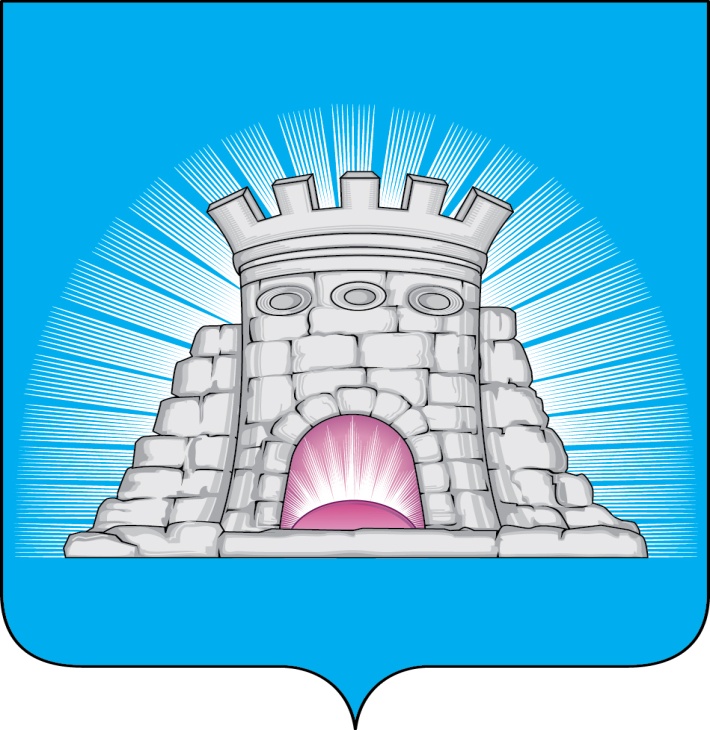                                ПОСТАНОВЛЕНИЕ                                               24.10.2022           № 1872/10г.Зарайск	    Об утверждении Положений спасательных служб                городского округа Зарайск Московской области    На основании пункта 23 части 1 статьи 14 Федерального закона от 06 октября 2003 года  № 131-ФЗ «Об общих принципах организации  местного самоуправления в Российской Федерации», руководствуясь Федеральным законом от 12 февраля 1998 года № 28-ФЗ «О гражданской обороне» и постановлением Правительства Российской Федерации от 26.11.2007 № 804 «Об утверждении положения о гражданской обороне в Российской Федерации», приказом МЧС РФ от 14.11.2008 №687 «Об утверждении Положения об организации и ведении гражданской обороны в муниципальных образованиях и организациях», постановлением главы городского округа от 13.10.2021 N 1608/10 «Об утверждении Положения об организации  и ведении гражданской обороны в городском округе Зарайск Московской области», постановлением главы городского округа от 26.02.2021 N 267/2 «О создании спасательных служб обеспечения мероприятий гражданской обороны городского округа Зарайск Московской области»                          П О С Т А Н О В Л Я Ю:1. Утвердить Положение о Коммунально-технической спасательной службе городского округа Зарайск Московской области (приложение 1). 2. Утвердить Положение о Спасательной службе оповещения и связи городского округа Зарайск Московской области (приложение 2).3. Утвердить организационно-штатную структуру состава спасательной службы оповещения и связи  городского округа Зарайск Московской области (далее - СС СО ОМ ГО) (приложение 3).4. Утвердить Положение о Спасательной службе светомаскировки городского округа Зарайск Московской области (приложение 4).5. Утвердить организационную структуру спасательной службы светомаскировки городского округа Зарайск (приложение 5).                                                                                                           0098236. Утвердить План мероприятий световой маскировки и другим видам маскировки на территории городского округа Зарайск (приложение 6).Глава городского округа Зарайск   В.А. Петрущенко                              Верно:Начальник службы делопроизводства  Л.Б. Ивлева                                   24.10.2022    Послано: в дело, Москалеву С.В., УО, ККФКСРсДиМ, КУИ, СВ со СМИ, отдел потребительского рынка и сферы услуг, отдел экономики и инвестиций, отдел архитектуры и градостроительства, отдел ЖКХ, ТО-4, ГБУЗ МО «Зарайская ЦРБ», МУП «ЕСКХ Зарайского района», МКУ ЦВД, МБУ «Благоустройство, ЖКХ и ДХ»,  МКУ ЕДДС ГОЗ, ООО «Квант»; ПАО «Ростелеком»; ГАУ МО «Ступинское информационное агентство Московской области», отдел ГО, ЧС и АТД, прокуратуре.Баклыгина С.Н.662-55-37